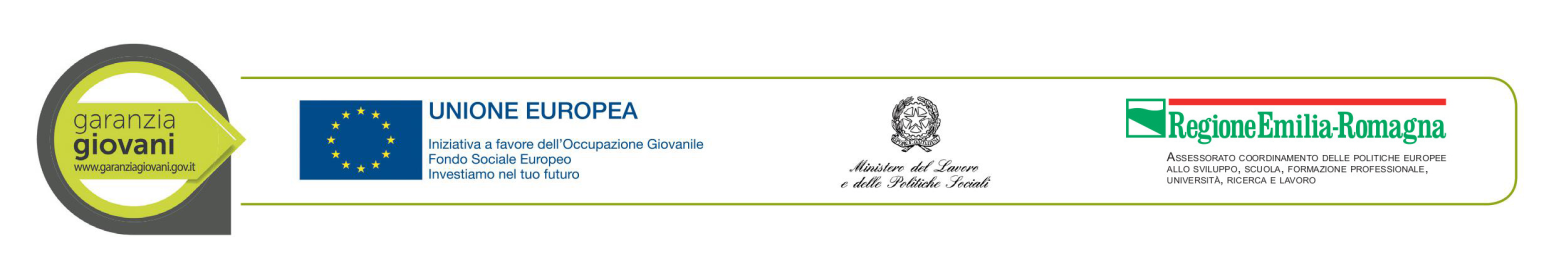 DICHIARAZIONE DI RESPONSABILITA'(Art.47 D.P.R. 28 dicembre 2000, n.445)Il/la Sottoscritto/a ………………… nato/a a: …….........……. (…) il giorno ….............…...... e residente in ..…………..… cap …..... Comune ………………………… (…) in qualità di Legale Rappresentante (o suo delegato) del Soggetto Gestore …………………… (cod. org.......) Via ………..............…..….................... cap …......... Comune di …………………. (…)consapevole delle sanzioni penali richiamate dall’art.76 del D.P.R. 28.12.2000 n. 445, in caso di dichiarazioni mendaci e di formazione o uso di atti falsiDICHIARA che:1.  risultano terminati i seguenti tirocini contenuti nell'operazione rif. p.a. _____________2. i tirocini sopra indicati rispettano le condizioni minime di frequenza per la richiesta del contributo di promozione intero o in misura ridotta (*). (luogo, data)      Il Legale Rappresentante          (Firma in Originale) __________________________(*) sono conservate agli atti le documentazioni attestanti le cause di forza maggiore che hanno causato il termine anticipato dei tirocini interrotti per i quali si richiede il contributo al 50%.Ai sensi dell’art.38 del D.P.R. del 28.12.2000, n.445 la dichiarazione è sottoscritta dall'interessato in presenza del dipendente addetto ovvero sottoscritta e presentata all'ufficio competente, unitamente a copia fotostatica non autenticata di un documento di identità del sottoscrittore.Nome e Cognome utenteCodice Fiscale utente